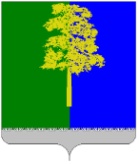 Муниципальное образование Кондинский районХанты-Мансийского автономного округа – ЮгрыАДМИНИСТРАЦИЯ КОНДИНСКОГО РАЙОНАПОСТАНОВЛЕНИЕВ соответствии с Федеральным законом от 21 декабря 1994 года № 68-ФЗ 
«О защите населения и территорий от чрезвычайных ситуаций природного 
и техногенного характера», постановлением Правительства Российской Федерации 
от 30 декабря 2003 года № 794 «О единой государственной системе предупреждения и ликвидации чрезвычайных ситуаций», подпунктом 7 пункта 1 статьи 6 Устава муниципального образования Кондинский район, постановлением администрации Кондинского района от 19 января 2018 № 82 «О функционировании районного звена территориальной подсистемы Ханты-Мансийского автономного округа – Югры единой государственной системы предупреждения и ликвидации чрезвычайных ситуаций», протоколом внеочередного заседания комиссии по предупреждению 
и ликвидации чрезвычайных ситуаций и обеспечению пожарной безопасности Кондинского района от 10 июня 2024 года № 25, в связи с возможным возникновением чрезвычайной ситуации, связанной с аварией на объектах водоснабжения (пункт 1.3.2 приказа Министерства Российской Федерации по делам гражданской обороны, чрезвычайным ситуациям и ликвидации последствий стихийных бедствий от 05 июля 2021 года № 429 «Об установлении критериев информации о чрезвычайных ситуациях природного и техногенного характера»), 
а также в связи с падением давления в объединенном хозяйственно-питьевом 
и противопожарном водопроводе в летний пожароопасный период, администрация Кондинского района постановляет: 1. Ввести с 17:00 (местного времени) 10 июня 2024 года для органов управления и сил Кондинского районного звена территориальной подсистемы Ханты-Мансийского автономного округа – Югры единой государственной системы предупреждения и ликвидации чрезвычайных ситуаций режим функционирования «Повышенная готовность».2. Установить местный уровень реагирования.3. Установить границами зоны, на которой может возникнуть чрезвычайная ситуация муниципального характера территорию городского поселения Междуреченский.4. Координацию деятельности органов управления, сил и средств районного звена территориальной подсистемы единой государственной системы предупреждения и ликвидации чрезвычайных ситуаций возложить на комиссию
по предупреждению и ликвидации чрезвычайных ситуаций и обеспечению пожарной безопасности Кондинского района.5. Управлению гражданской защиты населения Кондинского района: 
(Д.С. Шишкин): 5.1. Уточнить план действий по предупреждению и ликвидации чрезвычайных ситуаций муниципального образования Кондинский район.5.2. Уточнить схемы оповещения органов управления, дежурно-диспетчерских служб организаций, населения.6. Муниципальному казенному учреждению «Единая дежурно-диспетчерская служба Кондинского района» (П.В. Карпов) обеспечить непрерывный сбор, анализ 
и обмен информацией.7. Постановление опубликовать в газете «Кондинский вестник» и разместить 
на официальном сайте органов местного самоуправления Кондинского района.8. Контроль за выполнением постановления оставляю за собой.са/Банк документов/Постановления 2024от 10 июня 2024 года№ 618пгт. МеждуреченскийО введении режима повышенной готовностиИсполняющий обязанности главы районаА.И.Уланов